Муниципальное бюджетное общеобразовательное учреждение «Карымкарская средняя общеобразовательная школа»Отчет о реализации проекта«Школа-ВУЗ-предприятие» в рамках реализации соглашений с ПАО «Сургутнефтегаз» и ФГБОУ ВО «Тюменский индустриальный университет» в 2022-2023 уч.г.п.Карымкары, 2023 г.Муниципальное бюджетное общеобразовательное учреждение «Карымкарская средняя общеобразовательная школа»Направление проекта: Создание модели сетевого взаимодействия для обеспечения профессиональной ориентации обучающихсяТема проекта: Проект «Школа-ВУЗ-предприятие» в рамках реализации соглашений с ПАО «Сургутнефтегаз» и ФГБОУ ВО «Тюменский индустриальный университет» на 2022-2026 годыПартнеры в реализации программы ПАО "Сургутнефтегаз", основание - соглашение о сотрудничестве между ПАО "Сургутнефтегаз" и МКОУ "Карымкарская СОШ" от 13.07.2018г.  Перечень лиц, вовлеченных в реализацию проекта: 1. Кириленко М.Ф., заместитель генерального директора ПАО "Сургутнефтегаз" по кадрам 2. Горбунов И.Н., начальник НГДУ "Быстринскнефть" ПАО "Сургутнефтегаз" 3. Голодюк В.И., заместитель начальника НГДУ "Быстринскнефть" ПАО "Сургутнефтегаз" 4. Конаков С.В., начальник Рогожниковского месторождения НГДУ "Быстринскнефть" ПАО "Сургутнефтегаз" 5. Никулин Е.Н., заместитель начальника Рогожниковского месторождения НГДУ "Быстринскнефть" ПАО "Сургутнефтегаз"ФГБОУ ВО «Тюменский индустриальный университет», основание - соглашение о сотрудничестве от 31.05.2018г.  Перечень лиц, вовлеченных в реализацию проекта: 1. Мальшаков А.В., начальник Управления профориентации и довузовской подготовки ФГБОУ ВО «ТИУ»2. Полякова Н.В., руководитель Школы инженерного резерва ФГБОУ ВО «ТИУ» Составные части реализуемого проекта:Подпрограмма «Нефтегазкласс» на 2022-2026 годы. Этапы реализации:Подпрограмма «Профессиональные пробы как основа профориентационной деятельности на 2021-2025 годы». Этапы реализации:Отчет о реализации программы «Нефтегазкласс» в 2022-2023 учебном году6-й год реализации (из них 2 года – в дистанционном режиме)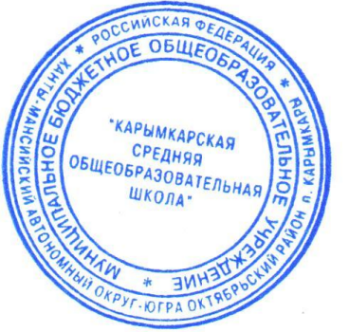 УТВЕРЖДАЮ        Директор МБОУ «Карымкарская СОШ»          ____________ С.Я.Хургунова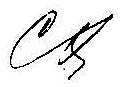 22.06.2023гЭтапыЗадачиСроки исполненияОтветственныеI - II этапы Основной1.Обеспечение эффективной и качественной деятельности по реализации программы «Нефтегазкласс»2. Реализация программы «Нефтегазкласс» в  основном режиме в сотрудничестве с партнерами по реализации программыПостоянноДиректор Хургунова С.Я.Члены рабочей группы по реализации программыIII этап. АналитическийАнализ и оценка результатов работы по реализации программы «Нефтегазкласс»2025-2026 учебный годДиректор Хургунова С.Я.Члены рабочей группы по реализации программыЭтапыЗадачиСроки исполненияОтветственныеI этап. Подготовительный1.Создание комплекса условий для эффективной и качественной деятельности по внедрению профессиональных проб в образовательной деятельности школы2. Реализация подпрограммы «Профессиональные пробы в образовательном процессе» в режиме апробации2021-2022 учебный годДиректор Хургунова С.Я.Члены рабочей группы по реализации программыII этап. ОсновнойРеализация подпрограммы «Профессиональные пробы в образовательном процессе» в  основном режиме в сотрудничестве с партнерами по реализации программы2022-2023 учебный год2023-2024 учебный годДиректор Хургунова С.Я.Члены рабочей группы по реализации программыПедагогиIII этап. АналитическийАнализ и оценка результатов работы по реализации подпрограммы «Профессиональные пробы в образовательном процессе»2024-2025 учебный годДиректор Хургунова С.Я.Члены рабочей группы по реализации программы№ п/пСодержание работы (мероприятия)Сроки выполненияОтветственный исполнительОтметка об исполненииОрганизационно-нормативная деятельностьОрганизационно-нормативная деятельностьОрганизационно-нормативная деятельностьОрганизационно-нормативная деятельностьОрганизационно-нормативная деятельностьПланирование совместной деятельности с ПАО «Сургутнефтегаз» на 2022-2023 уч.г.Август 2022гДиректор Хургунова С.Я.ИсполненоПланирование совместной деятельности с ФГБОУ ВО «Тюменский индустриальный университет» на 2022-2023 уч.г.Август 2022гДиректор Хургунова С.Я.ИсполненоКомплектование списка обучающихся в «Нефтегаз-классе» на 2022-2023  уч.г.Август 2022гРабочая группаИсполненоКомплектование списка обучающихся в Индустриальном классе ФГБОУ ВО «ТИУ» на 2022-2023 уч.г.Август 2022гРабочая группаИсполненоУтверждение плана внеурочной деятельности для реализации проекта «Нефтегазкласс»Август 2022гРабочая группаИсполненоТоржественное мероприятие по посвящению обучающихся 7 класса в состав «Сургутнефтегазкласса» с участием представителей ПАО «Сургутнефтегаз». Подведение итогов работы за 2021-2022 уч.год. Информирование обучающихся и родителей о специальностях и профессиях, востребованных в ПАО «Сургутнефтегаз».Ноябрь 2022гХургунова С.Я., директор школыГолодюк В.И., зам. начальника НГДУ «Быстринскнефть»Исполнено. 17.11.2022гМетодическая деятельность. Методическая деятельность. Методическая деятельность. Методическая деятельность. Методическая деятельность. Подбор и разработка диагностических материалов для выявления проблем, возникающих в процессе профессионального самоопределения обучающихсяВ течение годаРабочая группаИсполненоРазработка рабочих программ внеурочной деятельности, направленных на реализацию проекта «Нефтегазкласс» в 2022-2023  уч.г.До 10.09.2022гРабочая группаИсполненоРазработка и утверждение тем учебно-исследовательских проектов обучающихся  9-10 классовДо 01.10.2022гРабочая группаИсполненоОбразовательная деятельность. Учебные занятия, проводимые специалистами ПАО «Сургутнефтегаз». Учебно-производственные экскурсии.Образовательная деятельность. Учебные занятия, проводимые специалистами ПАО «Сургутнефтегаз». Учебно-производственные экскурсии.Образовательная деятельность. Учебные занятия, проводимые специалистами ПАО «Сургутнефтегаз». Учебно-производственные экскурсии.Образовательная деятельность. Учебные занятия, проводимые специалистами ПАО «Сургутнефтегаз». Учебно-производственные экскурсии.Образовательная деятельность. Учебные занятия, проводимые специалистами ПАО «Сургутнефтегаз». Учебно-производственные экскурсии.Учебно-практическое занятие №1 специалистов ПАО «Сургутнефтегаз» (на базе школы). Сварочные работы в нефтегазовой отрасли.Ноябрь 2022гГолодюк В.И., зам.нач. НГДУ «Быстринскнефть»,Хургунова С.Я., директорИсполнено. Учебно-производственная экскурсия №1 на Рогожниковское месторождение НГДУ «Быстринскнефть».Сварочные работы в нефтегазовой отрасли. 3 часа.Ноябрь 2022гГолодюк В.И., зам.нач. НГДУ «Быстринскнефть»,Хургунова С.Я., директорИсполненоУчебно-практическое занятие №2 специалистов ПАО «Сургутнефтегаз» (на базе школы). Специальные машины и спецтехника, используемые в нефтегазовой отрасли. 2 часа.Февраль  2023гГолодюк В.И., зам.нач. НГДУ «Быстринскнефть»,Хургунова С.Я., директорИсполненоУчебно-производственная экскурсия №2 на Рогожниковское месторождение НГДУ «Быстринскнефть».Специальные машины и спецтехника, используемые в нефтегазовой отрасли. 3 часа.Февраль-март 2023гГолодюк В.И., зам.нач. НГДУ «Быстринскнефть»,Хургунова С.Я., директорИсполненоУчебно-практическое занятие №3 специалистов ПАО «Сургутнефтегаз» (на базе школы). Компьютерные системы и автоматизированные комплексы, применяемые в нефтегазовом производстве. 2 часа.Март  2023гГолодюк В.И., зам.нач. НГДУ «Быстринскнефть»,Хургунова С.Я., директорИсполненоУчебно-производственная экскурсия №2 на Рогожниковское месторождение НГДУ «Быстринскнефть».Компьютерные системы и автоматизированные комплексы, применяемые в нефтегазовом производстве. 3 часа.март 2023гГолодюк В.И., зам.нач. НГДУ «Быстринскнефть»,Хургунова С.Я., директорИсполненоЭкскурсионная поездка в г.Сургут. Знакомство с Политехническим учебным центром ПАО «Сургутнефтегаз», Сургутским нефтяным техникумом, с системой организации управления нефтегазовым предприятием, историко-архивной и музейной деятельностью предприятия, организацией быта и отдыха сотрудников, реализацией молодежной политики в предприятии.Май-июнь 2023гГолодюк В.И., зам.нач. НГДУ «Быстринскнефть»,Хургунова С.Я., директорИсполнено. 13-15 июня 2023г.Образовательная деятельность. Реализация программ внеурочной деятельности в рамках проекта «Нефтегазкласс». Проектно-исследовательская деятельность обучающихся.Образовательная деятельность. Реализация программ внеурочной деятельности в рамках проекта «Нефтегазкласс». Проектно-исследовательская деятельность обучающихся.Образовательная деятельность. Реализация программ внеурочной деятельности в рамках проекта «Нефтегазкласс». Проектно-исследовательская деятельность обучающихся.Образовательная деятельность. Реализация программ внеурочной деятельности в рамках проекта «Нефтегазкласс». Проектно-исследовательская деятельность обучающихся.Образовательная деятельность. Реализация программ внеурочной деятельности в рамках проекта «Нефтегазкласс». Проектно-исследовательская деятельность обучающихся.Реализация программы по занимательной физике «Искусство измерять». 6-й год обученияВ течение годаМальцева Л.А.Исполнено. Программа представлена на конкурс «Лучший педагог» - приказ ДОиМП 22.06.2023г №10-П-1562Реализация программы по занимательной химии «Необычное в привычном». 6-й год обученияВ течение годаХалиюлина Д.Ш.Исполнено.Реализация программы по занимательной математике «Логические основы математики». 6-й год обученияВ течение годаМальцева Л.А.ИсполненоРеализация профориентационной программы «Удивительный мир профессий». 6-й год обученияВ течение годаМальцева Л.А.ИсполненоРеализация психолого-педагогической программы «Я принимаю выбор». 6-й год обученияВ течение годаМудрецова Н.О.ИсполненоУчебно-исследовательская деятельность обучающихсяВ течение года. Защита – апрель.Хургунова С.Я., директорРеализовано. Защита проектов состоялась Образовательная деятельность. Реализация программы взаимодействия с ФГБОУ ВО «Тюменский индустриальный университет»Образовательная деятельность. Реализация программы взаимодействия с ФГБОУ ВО «Тюменский индустриальный университет»Образовательная деятельность. Реализация программы взаимодействия с ФГБОУ ВО «Тюменский индустриальный университет»Образовательная деятельность. Реализация программы взаимодействия с ФГБОУ ВО «Тюменский индустриальный университет»Образовательная деятельность. Реализация программы взаимодействия с ФГБОУ ВО «Тюменский индустриальный университет»Проведение классных часов, родительских собраний с целью знакомства с ТИУВ течение годаРабочая группаИсполненоПрофориентационное тестирование учащихсяВ течение годаПедагог-психолог Мудрецова Н.О.ИсполненоДистанционные занятия в Индустриальном классе ТИУ. Подготовка  обучающихся 10-11 классов по профильным предметам вуза с целью развития у учащихся ранней инженерной ментальностиВ течение годаМальцева Л.А., учитель физики и математикиИсполненоПосещение Дней открытых дверей в ФГБОУ ВО «ТИУ», экскурсии в подразделения вуза и на предприятия, г.ТюменьМарт 2023гХургунова С.Я., директорМальцева Л.А., учитель физики и математикиИсполнено.24.03.2023гОрганизация работы по получению выпускниками Нефтегазкласса целевых направлений ПАО «Сургутнефтегаз» (с частичной оплатой стоимости обучения предприятием) для обучения в ФГБОУ ВО «ТИУ» по профильным специальностямАпрель-июнь 2023 годаГолодюк В.И., зам. начальника НГДУ «Быстринскнефть»Хургунова С.Я., директор школыНе реализовано. Нет запроса со стороны родителей.Индивидуальное сопровождение абитуриентов в период приемной кампании: консультирование, помощь при подаче документов.Июнь-июль 2023гХургунова С.Я., директорАкжолов А.А., директор Школы инженерного резерва ТИУПолякова Н.В., специалист Школы инженерного резерваИсполненоИнформационная, издательская деятельностьИнформационная, издательская деятельностьИнформационная, издательская деятельностьИнформационная, издательская деятельностьИнформационная, издательская деятельностьОбеспечение информационной открытости инновационной деятельности (публикации в СМИ, в инстаграм-аккаунте)В течение годаХургунова С.Я.ИсполненоРазмещение нормативных документов по деятельности Нефтегазкласса на сайте школы, на сайте УОиМПВ течение годаХургунова С.Я.ИсполненоИнформирование педагогической и родительской общественности о деятельности НефтегазклассаВ течение годаХургунова С.Я.ИсполненоДеятельность по организации взаимодействия и развитию партнерских отношенийДеятельность по организации взаимодействия и развитию партнерских отношенийДеятельность по организации взаимодействия и развитию партнерских отношенийДеятельность по организации взаимодействия и развитию партнерских отношенийДеятельность по организации взаимодействия и развитию партнерских отношенийВыезд обучающихся МКОУ «Карымкарская СОШ» на Рогожниковское месторождение с концертной программой ко Дню защитника ОтечестваФевраль 2023г.Хургунова С.Я., директор школыИсполнено. 22.02.2023Поддержание взаимодействия с ФГБОУ ВО «Тюменский индустриальный университет». В течение годаХургунова С.Я.Мальцева Л.А.ИсполненоАналитическая деятельностьАналитическая деятельностьАналитическая деятельностьАналитическая деятельностьАналитическая деятельностьАнализ работы по проекту «Нефтегазкласс» в 1 полугодии 2022-2023 учебного годаЯнварь 2023гРабочая группаИсполнено. Педсовет 27.12.2023г, протокол №18Анализ работы по проекту «Нефтегазкласс» в 2022-2023 учебном году: успехи, проблемы, перспективы.Июнь 2023г Рабочая группаИсполнено. Педсовет 22.06.2023г, протокол №23 